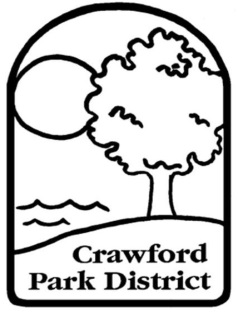 Junior Naturalist Club ApplicationMust be 12-18 years of ageNAME ______________________________BIRTHDAY______________ADDRESS_________________________________________________________________________PARENT PHONE_______________APPLICANT PHONE (OPTIONAL)________________PARENT EMAIL_________________________APPLICANT EMAIL (OPTIONAL)_______________________EMERGENCY CONTACT______________________				PHONE______________________ALLERGIES OR MEDICAL CONDITIONS______________________________________________________________________________________________________________													      (TURN PAGE)INTERESTS_______________________________________________________________________________________________________________________________________________________WHAT DO YOU HOPE TO EXPERIENCE AS A JUNIOR NATURALIST? (activities, things you’d like to learn, etc..)________________________________________________________________________________________________________________________________________________________________________________________________________________________________________________APPLICANT’S SCHOOL DISTRICT______________PARENT/GUARDIAN SIGNATURE__________________________  DATE_______(SIGN)__________________________(PRINT)APPLICANT SIGNATURE_____________________________  DATE______(SIGN)_________________________________(PRINT)